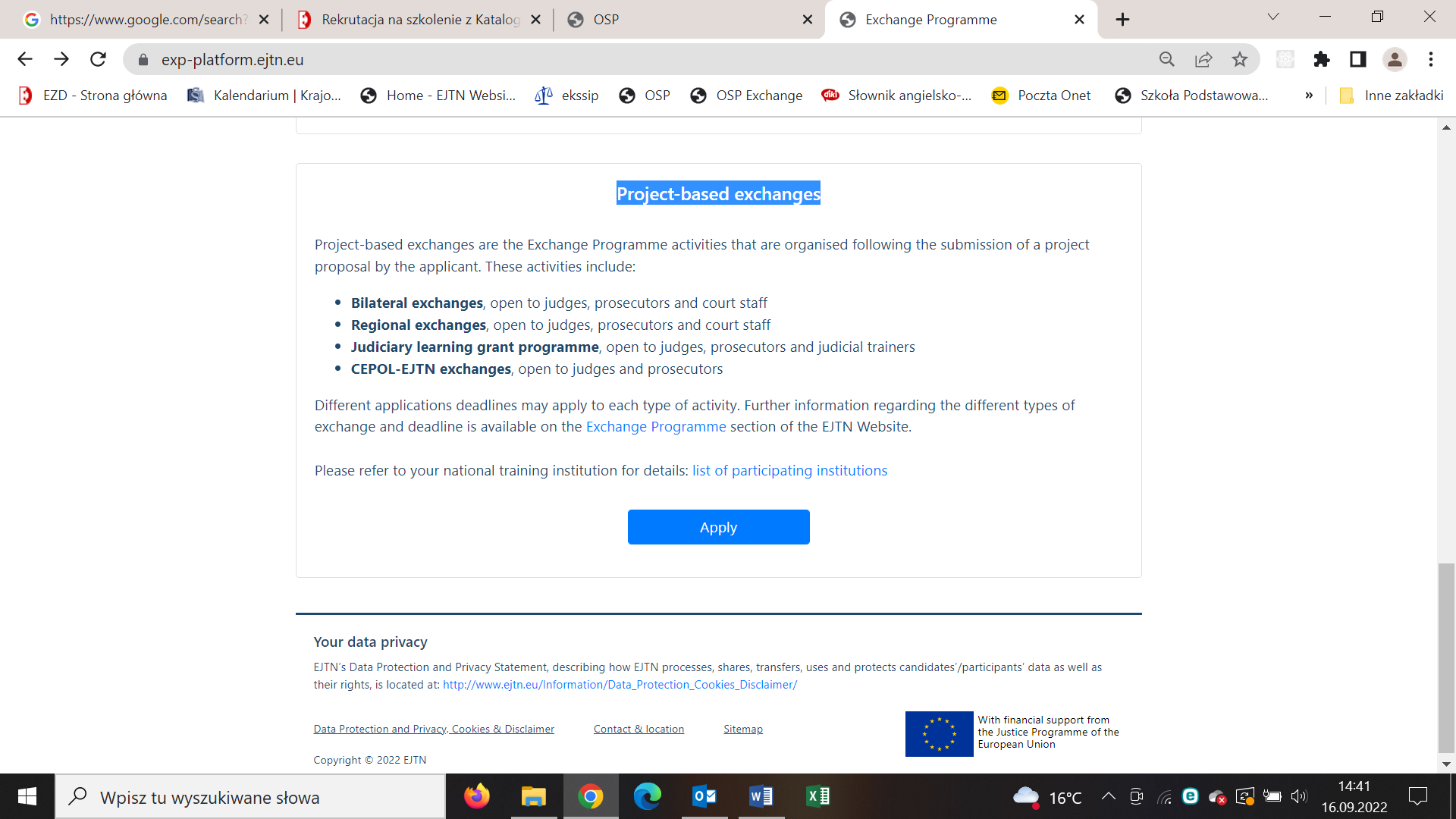 Widok portalu rejestracyjnego https://exp-platform.ejtn.eu/ 
do rejestracji wniosków na wymiany bilateralne.